Iglesia Adventista del Séptimo día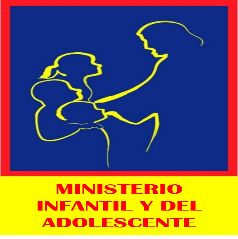 Sección de Baja CaliforniaHoja de pedido material de intrépidosNombre directora:__________________________________________________________Telefono:_________________  Iglesia:___________________ Distrito:__________________________________		_____________________	______________________Firma del Tesorero                               Firma del Pastor                     	Firma de la Directora Min. InfantilNota: Fecha límite para la recepción del pedido, 15 de octubre del presente año, enviar al correo: secrelegales7@gmail.comFIGURA DE SILICÓN INMANTADACOSTOCANTIDADTOTAL A PAGARintrépido rojo$25.00intrpépido verde$25.00intrépido naranja$25.00intrépido azul$25.00intrépido amarillo$25.00TOTAL